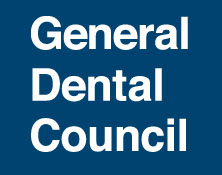 General Dental CouncilAppointment of Council memberApplication form Closing date for applications: noon on Friday 2 February 2024. Essential Criteria:Please complete all seven subsections in respect of essential criteria for the role.Desirable Criteria:Please complete these sections where they are applicable to your skills and experience.Thank you for taking the time to complete this application.  The deadline for applications is noon on Friday 2 February 2024.In addition to your application form, you should also submit a brief CV setting out your qualifications, career history, other relevant activity and public appointments, and the diversity monitoring form.  Please note that the information provided on the diversity monitoring form will not be assessed as part of your application or made available to the selection panel.Saxton Bampfylde Ltd is acting as an employment agency advisor to General Dental Council on this appointment.Candidates should apply for this role through our website at www.saxbam.com/appointments, using code AZNL. Click on the ‘apply’ button.SECTION 7 - Equality monitoring formAt the GDC, we are committed to promoting equality, valuing diversity and being inclusive in all our work as a health professions regulator, and to making sure we meet our equality duties.As you complete your application via Saxton Bampfylde’s website, you will be asked to complete an equality monitoring form to provide us with useful information to check that we meet our equality duties.You do not have to provide this information, as you have the option to tick ‘prefer not to say’, and the answers you give will only be used for monitoring purposes– they will not form part of your application. SECTION 1 – APPLICANT INFORMATION SECTION 1 – APPLICANT INFORMATION SECTION 1 – APPLICANT INFORMATION SECTION 1 – APPLICANT INFORMATION SECTION 1 – APPLICANT INFORMATION Surname:Surname:First name:Initials:Title:Address:Address:Address:Address:Address:Please indicate if you live wholly or mainly in:England:  Wales:  Scotland:  Northern Ireland:  Please indicate if you work wholly or mainly in:England:  Wales:  Scotland:  Northern Ireland:  Please indicate if you live wholly or mainly in:England:  Wales:  Scotland:  Northern Ireland:  Please indicate if you work wholly or mainly in:England:  Wales:  Scotland:  Northern Ireland:  Please indicate if you live wholly or mainly in:England:  Wales:  Scotland:  Northern Ireland:  Please indicate if you work wholly or mainly in:England:  Wales:  Scotland:  Northern Ireland:  Please indicate if you live wholly or mainly in:England:  Wales:  Scotland:  Northern Ireland:  Please indicate if you work wholly or mainly in:England:  Wales:  Scotland:  Northern Ireland:  Please indicate if you live wholly or mainly in:England:  Wales:  Scotland:  Northern Ireland:  Please indicate if you work wholly or mainly in:England:  Wales:  Scotland:  Northern Ireland:  To be eligible for a lay Council member appointment you must:not be, and never have been, registered with the GDC; andnot hold qualifications that would entitle you to apply for entry to the GDC Register.Please confirm, by ticking the box, that you would fall into the category of a lay Member?  To be eligible for a lay Council member appointment you must:not be, and never have been, registered with the GDC; andnot hold qualifications that would entitle you to apply for entry to the GDC Register.Please confirm, by ticking the box, that you would fall into the category of a lay Member?  To be eligible for a lay Council member appointment you must:not be, and never have been, registered with the GDC; andnot hold qualifications that would entitle you to apply for entry to the GDC Register.Please confirm, by ticking the box, that you would fall into the category of a lay Member?  To be eligible for a lay Council member appointment you must:not be, and never have been, registered with the GDC; andnot hold qualifications that would entitle you to apply for entry to the GDC Register.Please confirm, by ticking the box, that you would fall into the category of a lay Member?  To be eligible for a lay Council member appointment you must:not be, and never have been, registered with the GDC; andnot hold qualifications that would entitle you to apply for entry to the GDC Register.Please confirm, by ticking the box, that you would fall into the category of a lay Member?  Please indicate where you heard about this role:Please indicate where you heard about this role:Please indicate where you heard about this role:Please indicate where you heard about this role:Please indicate where you heard about this role:SECTION 2 – EVIDENCE SECTION 2 – EVIDENCE SECTION 2 – EVIDENCE SECTION 2 – EVIDENCE SECTION 2 – EVIDENCE Before you begin, please read the appointment brief at www.saxbam.com/appointments (reference code AZNL) particularly the GDC Council member role description and person specification.Please provide below examples of where your knowledge and experience match the essential competencies required for the role and the desirable competencies, where applicable. Your response to each section below should provide specific and detailed examples to demonstrate how you meet each of the competencies (including what you did to achieve a specific result).Your answers should not exceed 350 words per section.Before you begin, please read the appointment brief at www.saxbam.com/appointments (reference code AZNL) particularly the GDC Council member role description and person specification.Please provide below examples of where your knowledge and experience match the essential competencies required for the role and the desirable competencies, where applicable. Your response to each section below should provide specific and detailed examples to demonstrate how you meet each of the competencies (including what you did to achieve a specific result).Your answers should not exceed 350 words per section.Before you begin, please read the appointment brief at www.saxbam.com/appointments (reference code AZNL) particularly the GDC Council member role description and person specification.Please provide below examples of where your knowledge and experience match the essential competencies required for the role and the desirable competencies, where applicable. Your response to each section below should provide specific and detailed examples to demonstrate how you meet each of the competencies (including what you did to achieve a specific result).Your answers should not exceed 350 words per section.Before you begin, please read the appointment brief at www.saxbam.com/appointments (reference code AZNL) particularly the GDC Council member role description and person specification.Please provide below examples of where your knowledge and experience match the essential competencies required for the role and the desirable competencies, where applicable. Your response to each section below should provide specific and detailed examples to demonstrate how you meet each of the competencies (including what you did to achieve a specific result).Your answers should not exceed 350 words per section.Before you begin, please read the appointment brief at www.saxbam.com/appointments (reference code AZNL) particularly the GDC Council member role description and person specification.Please provide below examples of where your knowledge and experience match the essential competencies required for the role and the desirable competencies, where applicable. Your response to each section below should provide specific and detailed examples to demonstrate how you meet each of the competencies (including what you did to achieve a specific result).Your answers should not exceed 350 words per section.Essential Criteria 1: A commitment to patient protection and a proven understanding and experience of supporting confidence in public services.Essential Criteria 2: Demonstrable experience of contributing to an organisation operating within a statutory framework, in an environment that is impacted by and impacts upon government policy.Essential Criteria 3: A clear understanding of, and the ability to work effectively with, the Executive to challenge, support and hold it to account for the delivery of the corporate strategy.Essential Criteria 4: The capacity to understand the organisational and business issues facing the GDC, and the skills required to analyse, interrogate and scrutinise performance data.Essential Criteria 5: Demonstrable experience of contributing constructively to collective decision-making processes, respecting and listening to others and earning the respect of colleagues.Essential Criteria 6: A personal commitment to good governance, and of upholding the recognised principles of public life, identifying and managing conflicts of interest.Essential Criteria 7: An understanding of, and demonstrated commitment to, equality, diversity and inclusion.Desirable Criteria 1:A broad non-executive skill set.Desirable Criteria 2: The skills and experience to join the Finance and Performance Committee, such as:Experience in monitoring and scrutinising financial statements and organisational performance reporting.Working with Executive teams to develop appropriate and proportionate data sets in respect of organisational reporting on performance and finances.Demonstrable experience of providing scrutiny and challenge on significant operational change programmes.Ability to work with Executive teams to develop financial strategies, set robust budgets and scrutinise business planning.Desirable Criteria 3:Chairing experience.SECTION 3 - REFERENCES SECTION 3 - REFERENCES Please give details of two business/professional referees who will support your application.  One of them should be from your current or most recent role.Your referees will be approached at the final interview stage.  Please give details of two business/professional referees who will support your application.  One of them should be from your current or most recent role.Your referees will be approached at the final interview stage.  SECTION 4a – PREVIOUS POSTS HELD IN: NHS, DEPARTMENT OF HEALTH, WELSH ASSEMBLY GOVERNMENT, NORTHERN IRELAND ASSEMBLY GOVERNMENT, SCOTTISH GOVERNMENTSECTION 4a – PREVIOUS POSTS HELD IN: NHS, DEPARTMENT OF HEALTH, WELSH ASSEMBLY GOVERNMENT, NORTHERN IRELAND ASSEMBLY GOVERNMENT, SCOTTISH GOVERNMENTHave you held any positions within the NHS, Department of Health, Welsh Assembly Government, Northern Ireland Assembly Government, Scottish Government, either employment or consultancy, in the past 12 months?Yes          No:  If yes, please give details:Organisation: Post: Dates:From:To:Have you held any other chair or non-executive positions in the health, social care or regulatory sectors in the past 3 years?Yes          No:  If yes, please give details:Organisation:Post:Dates:From:To:Have you held any positions within the NHS, Department of Health, Welsh Assembly Government, Northern Ireland Assembly Government, Scottish Government, either employment or consultancy, in the past 12 months?Yes          No:  If yes, please give details:Organisation: Post: Dates:From:To:Have you held any other chair or non-executive positions in the health, social care or regulatory sectors in the past 3 years?Yes          No:  If yes, please give details:Organisation:Post:Dates:From:To:SECTION 4b – MINISTERIAL APPOINTMENTS CURRENTLY HELDCandidates for appointment are required to give full information about any ministerial appointments they hold.  You should also include details of any current NHS board appointments you hold.  Please ensure that you include full details of the body to which you have already been appointed, the period of appointment and annual remuneration or daily fee paid.Do you currently hold any ministerial appointments made by or on behalf of Ministers?Yes          No:  Body:Period of appointment:From:To:Payments received:Government Department:Body:Period of appointment:From:To:Payments received:Government Department:SECTION 5a – ENSURING PUBLIC CONFIDENCEShould you be successful in your application, is there anything about your professional or personal history which, if brought into the public domain, may cause embarrassment or disrepute to the GDC? Failure to disclose such information could result in an appointment being terminated.Yes          No:  If yes, please give details below including dates where applicable:SECTION 5b – DECLARATION OF INTERESTS Do you have any business or personal interests that might be relevant to the work of the GDC which could lead to a real or perceived conflict of interest and/or may call into question the perception of your integrity or independence were you to be appointed?Council members are required to exercise independent judgement and should take steps to either avoid, or to fully disclose, situations in which he or she has, either directly or indirectly, a conflict of interest in GDC business.You are asked to give careful consideration as to whether you, or a close family member, has any professional, personal or business interests that might be relevant to the work of the GDC, which could lead to a real or perceived conflict of interest and/or may call into question the perception of your integrity or independence were you to be appointed.Yes          No:  If yes, please give details: SECTION 6 - DECLARATIONI declare that the information contained in this application is complete and correct.  I declare that I am not disqualified from holding office under Article 5 of the General Dental Council (Constitution) Order 2009 (see appendix 2 to the appointment brief).  Please also note that you cannot serve on the Council of more than one healthcare regulator at any one time.I understand that my application may be rejected, or if I have been appointed that I may have my appointment rescinded, for withholding relevant details or giving false information. (If you are submitting the form electronically, please type your name in the box, or use an electronic signature if available.  You do not need to print, sign and scan the application form).